Le présent formulaire contient les attestations A, B et C à compléter respectivement par vous-même(s), par votre banque et par le receveur de l’enregistrement. Concernant l’attestation C, il vous est conseillé de vous rendre directement au bureau du receveur de l’enregistrement dont l’adresse figure en dernière page du présent formulaire (en fonction de votre lieu de résidence).Vous devez également nous fournir les documents suivants : Une photocopie recto-verso de la carte d’identité. Un certificat de résidence contenant l’historique de vos différentes domiciliations.  Une copie de l’offre de crédit signée par vos soins ainsi que le projet d’acte de crédit et le bon pour grosse y relatif (à obtenir auprès de votre notaire). L’avertissement - extrait de rôle relatif(s) à un(d’) autre(s) logement(s) dont vous êtes propriétaire(s). Si la banque n’a pas procédé à l’expertise de l’immeuble, une copie d’un rapport d’un expert immobilier (géomètre expert immobilier ou expert agréé ABEX/CIBEX/FEBEX), d’un architecte ou de votre notaire déterminant la valeur vénale en vente forcée du logement après travaux. Ce rapport doit avoir été établi durant l’année de la signature de l’acte notarial de crédit.Vous serez informé(s) par courrier de la décision prise par le Collège communal.Nous attirons votre attention sur le fait que, à peine d’irrecevabilité, votre demande doit être introduite dans les 6 mois de la date de signature de l’acte authentique de prêt.ATTESTATION A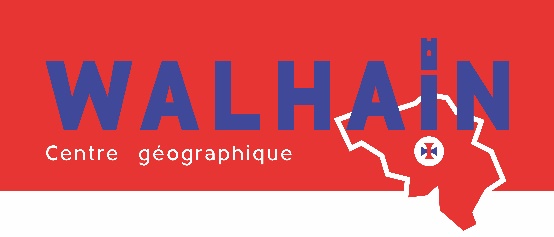 A COMPLETER PAR LE(S) DEMANDEUR(S) 1. Renseignements concernant le(s) demandeur(s).A. Identité du (des) demandeur(s) (en lettres d’imprimerie)a) Nom : ....................................................................................................................................................Prénom : ...................................................................................................................................................Adresse : ...................................................................................................................................................N° et boîte : ........... Code postal :..................... Commune : ......................................................N° de téléphone : .......................................................................................................................b) Nom : ....................................................................................................................................................Prénom : ...................................................................................................................................................Adresse : ...................................................................................................................................................N° et boîte : ........... Code postal : ..................... Commune : ......................................................N° de téléphone : ........................................................................................................................2. Renseignements concernant le bien.A. Adresse de l’immeuble objet de l’aide………………………………………………………………………………………………………………………………………………………………………………………………………………………………………………………………………………………………B. Type de logementMaison, appartement (*)(*) biffez la mention inutile3. Renseignements concernant les critères : Le demandeur ou l’un des demandeurs certifie (cocher les cases correspondantes, un seul critère étant néanmoins suffisant) :Avoir habité la Commune de Walhain pendant une période cumulée de minimum 5 ans ;Avoir un parent au 1er ou 2ème degré qui réside dans la Commune de Walhain de façon ininterrompue depuis 10 ans au moment de l’introduction de la demande.Précisions éventuelles concernant ces critères :………………………………………………………………………………………………………………………………………………………………………………………………………………………………………………………………………………………………………………………………………………………………………………………………………………………………………………Le(s) soussigné(s) certifie(nt) avoir pris connaissance du règlement relatif à la présente demande d'aide et y adhérer, ce qui implique qu'il(s) s'engage(nt) notamment durant une période de 5 ans à :• destiner le logement objet du prêt à son(leur) hébergement et sa(leur) famille et ce, de manière continue• ne pas affecter directement ou indirectement le logement objet du prêt au secteur horeca, à un commerce ou à l'exercice d'une profession sauf si les locaux inhérents à l'exercice de ce commerce ont une superficie inférieure à 30m2• ne pas louer l'immeuble objet du prêt en tout ou en partieL'intervention financière doit être versée sur le compte IBAN : .............................................................. dont le(s) titulaire(s) est (sont) .................................................................................................................Fait en bonne foi à ...................................................................Le .............................................Signature(s) du(des) demandeur(s) suivie(s) du(des) nom(s),Les informations recueillies sur ce formulaire sont enregistrées dans un fichier informatisé par l’Administration communale de Walhain dans le but de traiter votre demande de prime.Elles sont conservées pendant 3 ans à compter de l’introduction de la demande de prime et sont exclusivement destinées au Service Logement de l’Administration communale de Walhain. Conformément aux articles 15 et suivants du Règlement général sur la protection des données, vous pouvez exercer votre droit d'accès aux données vous concernant et les faire rectifier en contactant : Mme Alda, Biyela Matondo à l’adresse dpo@walhain.beATTESTATION B : A COMPLETER PAR L’ORGANISME AYANT ACCORDE LE PRÊT PRINCIPAL1. CARACTERISTIQUES DU PRET Je soussigné,.................................................................................................................... délégué de l’organisme de crédit:................................................................................... ......................................................................................................................................... certifie que les demandeurs, à savoir M. et Mme: ...................................................................................................................................... habitant à ..................................................................................................................... ..................................................................................................................................... bénéficient d’un prêt ou d’une autorisation d’octroi de prêt pour la construction - l’achat - la rénovation d’un bien immeuble sis à: ..................................................................................................................................... ..................................................................................................................................... cadastré section............n°................................. superficie............................................ dans les conditions suivantes: Montant net du prêt :  ................................ EUR (en lettres)...................................................................................................................................Durée du prêt : .............................................. Taux d’intérêt : .............................................. Montant du remboursement mensuel du prêt: ............................................... Date prévue pour le début d’amortissement du prêt : ……………………….. Date de signature de l’acte de prêt:.............................................................. Nom et adresse du notaire: .................................................................................................................... ....................................................................................................................2. RAPPORT D’EXPERTISELa valeur vénale totale en vente forcée du bien (terrain compris) a été estimée à la date du ………………………. à :........................................................................................................................Éventuellement, la valeur vénale APRÈS travaux est estimée à :........................................................................................................................Renseignements complémentaires éventuels:...........................................................................................................................................................................................................................................................................................................................................................................................................Fait à...................................................., le .................................................................Sceau de l’organisme, 					Signature,ATTESTATION C : A COMPLETER PAR LE RECEVEUR DE L’ENREGISTREMENTSi ce receveur indique que vous êtes connu dans d’autres bureaux, il y a lieu de faire compléter également le formulaire par le receveur de ces bureaux.CADRE 1 A REMPLIR AU PREALABLE PAR LE(S) DEMANDEUR(S) DE LA PRIMEDemandeur - Nom : ………………… Prénom : …………………………né à ………………………. le ………………………Demandeuse - Nom : ………………… Prénom : …………………………née à ………………………. le ………………………CADRE 2 CERTIFICAT A ETABLIR PAR LE RECEVEUR DE L’ENREGISTREMENTLe soussigné, Receveur de l’enregistrement et des domaines à ...............................................certifie, d’après les documents dont il dispose, que le(s) requérant(s) désigné(s) ci dessus:1. est (sont) titulaire(s), dans le ressort du bureau des droits immobiliers ci-après:2. a (ont) procédé au cours des deux années écoulées aux aliénations des droits réels immobiliers ci- après:Commune Rue Désignation cadastrale Nature Contenance Nature du droit et quotités possédéesAutres bureaux à consulter : ................................................................................................... Le:............................................................Salaire perçu:..........................................EUR Nom et signature du ReceveurReg. n°:.................................................../20....ATTESTATION C : ATTESTAION SUR L’HONNEURCASE 1 : Renseignements au sujet du/des demandeur(s) concerné(s) par cette déclarationDEMANDEUR 1 : ……………………………………………………………………………………… (nom + prénom)né le : …………………… lieu de naissance : …………………………………………………………………..Adresse du domicile : (rue, n°/bte) …………………………………………………………………………………………….(code postal) ………… (commune)……….……………………………………………………. N° national : _ _ _ _ _ _ _ _ _ - _ _  (voir carte d’identité ou carte SIS)DEMANDEUR 2 : ……………………………………………………………………………………… (nom + prénom)né le : …………………… lieu de naissance : …………………………………………………………………..Adresse du domicile : (rue, n°/bte) …………………………………………………………………………………………….(code postal) ………… (commune)……….……………………………………………………. N° national : _ _ _ _ _ _ _ _ _ - _ _  (voir carte d’identité ou carte SIS)CASE 2 : Déclaration sur l’honneurLe(s) demandeur(s) certifie(nt) sur l’honneur :Qu’à la date de la signature de la présente déclaration, je/nous ne détiens / détenons aucun logement en pleine propriété ou en usufruit.Date :					Signature(s) : 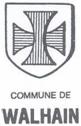 DEMANDE DE PRIME COMPLEMENTAIRE A LA COHESION TERRITORIALE POUR LA COMMUNE DE WALHAINPartie du prêt destinée : CommuneRueDésignation cadastraleNatureContenanceNature du droit et quotités possédées